STUDENT DETAILS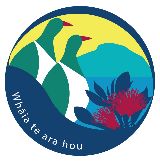 PARENT/CAREGIVER CONTACTSEMERGENCY CONTACTSCUSTODY / ACCESS ARRANGEMENTS (attach separate sheet if more space necessary)PREVIOUS EDUCATIONHEALTHSigned:      	Relationship to Child:      	Date:      Privacy ActIn terms of the privacy act, I understand that the information on this form is collected to form part of the essential information the schools holds on my child.  The records made from this information may be viewed on request at the school.  I approve the forwarding of information when my child transfers to another school.  I further approve the forwarding of my child’s name and address on request to a potential intermediate or secondary school. Under the terms of the privacy act the school must seek information from parents/caregivers to share information with appropriate school itinerant specialists.  Parents/caregivers will still be fully informed on issues relevant to their children and no action will be taken without prior consultation but it will mean that the school may share school collected data, such as home numbers and addresses with, for example, the dental clinic, public health nurse and guidance teachers.  This information has traditionally been shared without consultation before the privacy act came into operation.I understand that the school will take action on my behalf in case of sudden illness or injury, and i agree to abide by school policies.Signed (Parent/Guardian):      			       Date:      For office use onlyDate received:       Intended start date:      Office use onlyThis child is able to be enrolled at Swanson SchoolHouse:      In-Zone                                         Out-of-zoneIn-Zone                                         Out-of-zoneLegal surname:Preferred surname:Birthdate:Birthdate:Gender:Legal first names:Preferred first name:Landline:Landline:Mobile phone:Address: Address: Cargiver’s email address:Cargiver’s email address:Cargiver’s email address:What ethnic group/s does your child relate to?What ethnic group/s does your child relate to?Country of Birth:      Country of Birth:      Country of Birth:      What ethnic group/s does your child relate to?What ethnic group/s does your child relate to?If not born in New Zealand, do you have:NZ residency?                        Student Permit?Work permit?                        Fee paying student?If not born in New Zealand, do you have:NZ residency?                        Student Permit?Work permit?                        Fee paying student?If not born in New Zealand, do you have:NZ residency?                        Student Permit?Work permit?                        Fee paying student?What ethnic group/s does your child relate to?What ethnic group/s does your child relate to?Date of entry to New Zealand:      Date of entry to New Zealand:      Date of entry to New Zealand:      IWI/HAPU (if applicable up to 3 Iwi may be recordedIWI/HAPU (if applicable up to 3 Iwi may be recordedNames of other siblings at Swanson School:Names of other siblings at Swanson School:Names of other siblings at Swanson School:Name and birthdates of siblings likely to attend Swanson School in the future:Name and birthdates of siblings likely to attend Swanson School in the future:Name and birthdates of siblings likely to attend Swanson School in the future:Place in family:                     out of:      Place in family:                     out of:      Title: Family name:First name:Relationship to child:Occupation:Residential address: Residential address: Home phone:      Work phone:      Mobile:      Home phone:      Work phone:      Mobile:      Email address:Title: Family name:First name:Relationship to child:Occupation:Residential address: Residential address: Home phone:      Work phone:      Mobile:      Home phone:      Work phone:      Mobile:      Email address:Title: Family name:First name:Relationship to child:Occupation:Residential address: Residential address: Home phone:      Work phone:      Mobile:      Home phone:      Work phone:      Mobile:      Email address:Title: Family name:First name:Relationship to child:Occupation:Residential address: Residential address: Home phone:      Work phone:      Mobile:      Home phone:      Work phone:      Mobile:      Email address:Court order issued?    yes            noEarly Childhood EducationName of centre:      Early Childhood EducationName of centre:      Previous schoolTime attendedNever attended an early childhood centreKindy, playcentre, childcare or homebased centrePacific Is. early childhood group or playgroupAttended Kohanga ReoAttended early childhood centre but type unknownNever attended an early childhood centreKindy, playcentre, childcare or homebased centrePacific Is. early childhood group or playgroupAttended Kohanga ReoAttended early childhood centre but type unknownNever attended an early childhood centreKindy, playcentre, childcare or homebased centrePacific Is. early childhood group or playgroupAttended Kohanga ReoAttended early childhood centre but type unknownCurrent Class/year level:No. of schools attended:Does your child have a problem with any of the following? (if yes please tick, otherwise leave blank)Does your child have a problem with any of the following? (if yes please tick, otherwise leave blank) Immunisation certificate sighted                       Immunisation completed                                          Frequent coughs and coldsAsthma or wheezeEczemaDifficulty with speaking clearly In sentencesWetting pantsSoiling pantsBed wettingFrequent ear infectionsHearing problemEyesight problemBehaviour that worries youSpecial needs background (E.G. Esol, Ors)Does your child take medicines regularly? yes   no                         If yes, what medicine?Frequent coughs and coldsAsthma or wheezeEczemaDifficulty with speaking clearly In sentencesWetting pantsSoiling pantsBed wettingFrequent ear infectionsHearing problemEyesight problemBehaviour that worries youSpecial needs background (E.G. Esol, Ors)Is your child allergic to anything?   yes   no                                                     If yes, what are they allergic to?I give permission for appropriate data to be shared with the following agencies:Public Health Nurse                                                     Specialist Education ServicesResource Teacher Learning and Behaviour (RTLB)School-wide in-house issues i.e. PTA contacting parents by phone regarding working bees, Policy Development etcOranga Tamariki (Previously Child Youth and Family)I give permission for appropriate data to be shared with the following agencies:Public Health Nurse                                                     Specialist Education ServicesResource Teacher Learning and Behaviour (RTLB)School-wide in-house issues i.e. PTA contacting parents by phone regarding working bees, Policy Development etcOranga Tamariki (Previously Child Youth and Family)I give permission for appropriate data to be shared with the following agencies:Public Health Nurse                                                     Specialist Education ServicesResource Teacher Learning and Behaviour (RTLB)School-wide in-house issues i.e. PTA contacting parents by phone regarding working bees, Policy Development etcOranga Tamariki (Previously Child Youth and Family)Our family doctor is:      Phone No:                                          Address:      Our family doctor is:      Phone No:                                          Address:      Our family doctor is:      Phone No:                                          Address:      Additional Information You Feel the School May Require (Learning and Behaviour, Special Needs):Additional Information You Feel the School May Require (Learning and Behaviour, Special Needs):Additional Information You Feel the School May Require (Learning and Behaviour, Special Needs):BIRTHDATE VERIFIED:yes   ADMISSION NUMBER:SCHOOL INFORMATION PACK ISSUED:yes   DATA ENTERED ON SCHOOL RECORDS:NEW CLASS:DATA ENTERED ON ENROL:ROOM NUMBER:DATE OF ENTRY:SCHOOL FEES PAID:yes   MANUAL FEES PAID (Y7/8 ONLY):yes   